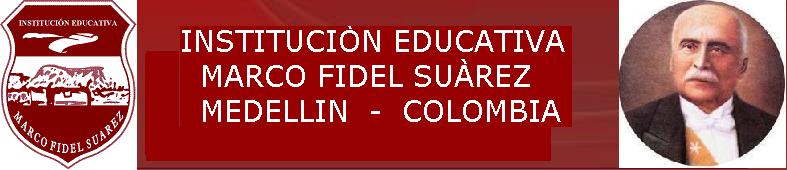 SECRETARÍA DE EDUCACIÓN ÁREA: CIENCIAS SOCIALESGRADO: PRIMEROOBJETIVO DEL GRADO: Identificar cada ser humano como único, miembro de diversas organizaciones sociales y políticas necesarias para el bienestar y el desarrollo personal y comunitario; reconociendo que las normas son acuerdos básicos que buscan la convivencia pacífica en la diversidad. SECRETARÍA DE EDUCACIÓN ÁREA: CIENCIAS SOCIALESGRADO: PRIMEROOBJETIVO DEL GRADO: Identificar cada ser humano como único, miembro de diversas organizaciones sociales y políticas necesarias para el bienestar y el desarrollo personal y comunitario; reconociendo que las normas son acuerdos básicos que buscan la convivencia pacífica en la diversidad. SECRETARÍA DE EDUCACIÓN ÁREA: CIENCIAS SOCIALESGRADO: PRIMEROOBJETIVO DEL GRADO: Identificar cada ser humano como único, miembro de diversas organizaciones sociales y políticas necesarias para el bienestar y el desarrollo personal y comunitario; reconociendo que las normas son acuerdos básicos que buscan la convivencia pacífica en la diversidad. SECRETARÍA DE EDUCACIÓN ÁREA: CIENCIAS SOCIALESGRADO: PRIMEROOBJETIVO DEL GRADO: Identificar cada ser humano como único, miembro de diversas organizaciones sociales y políticas necesarias para el bienestar y el desarrollo personal y comunitario; reconociendo que las normas son acuerdos básicos que buscan la convivencia pacífica en la diversidad. PERIODO:    1INTENSIDAD HORARIA: 30 horasNo. SEMANAS: 10PREGUNTA PROBLEMATIZADORA: ¿Cómo soy yo y cómo me relaciono con mi familia y con mis compañeros?EJES CURRICULARES:Me reconozco como ser social e histórico, miembro de un país con diversas etnias y culturas, con un legado que genera identidad nacional.Reconozco la interacción entre el ser humano y el paisaje en diferentes contextos e identifico las acciones económicas y las consecuencias que resultan de esta relación.Me identifico como un ser humano único, miembro de diversas organizaciones sociales y políticas necesarias para el bienestar y el desarrollo personal y comunitario; reconozco que las normas son acuerdos básicos que buscan la convivencia pacífica en la diversidad.COMPETENCIAS:Pensamiento social: Esta competencia examina la percepción frente a los acontecimientos históricos, si estos se alinean con los resultados de los procesos históricos y cómo se alinean en procesos más amplios. Es decir que evalúa la capacidad de argumentación y de comparar los procesos sociopolíticos locales con otros más globales.Para el análisis de las respuestas, se utilizan las condiciones sociales básicas como la región, la clase social o el rol social del estudiante. Esto le permitirá tener en cuenta todos los aspectos de las diferentes dinámicas sociales; como los actores, los referentes espaciales, referentes temporales, autoridades, entre otros.Conoce los fundamentos políticos, la estructura política, el funcionamiento de la sociedad, el nivel de apropiación de las instituciones (familia, Iglesia, Estado, colegio, entre otras). El estudiante debe tener presentes los conceptos básicos de la Constitución Política para poder establecer relaciones entre derechos y deberes.Interpretación y análisis de perspectivas: Es la capacidad de reconocer los diferentes actores sociales y políticos y su rol en la sociedad; de esta manera, deberá ubicar estos actores en las diferentes situaciones cotidianas, interpersonales e históricas de Colombia.Para esto será necesario que evalúe las evidencias y las falacias de los argumentos que se plantean, si son congruentes o no con las orientaciones políticas, con la estructura social y con la situación económica, social y política; entonces, identifica los casos en los que se hacen generalizaciones a partir de evidencias para que responda de la forma más adecuada.Pensamiento reflexivo y sistémico: Este tipo de pensamiento mide la capacidad de reconstruir y comprender la realidad social desde una perspectiva sistémica, es decir, partiendo de los principios que fundamentan al Estado; debe tener en cuenta los conceptos y las teorías de las ciencias sociales, así como comparar los procesos políticos de Colombia con los de otros países. Además, identifica las causas principales de los problemas que se plantean, e identifica problemas potenciales de la sociedad y lo articula con sus repercusiones públicas. Es necesario tener presente que esto puede aplicarse a situaciones históricas y a situaciones actuales.ESTANDARES:Desarrollo compromisos personales y sociales:Reconozco y respeto diferentes puntos de vista. Comparo mis aportes con los de mis compañeros y compañeras e incorporo en mis conocimientos y juicios elementos valiosos aportados por otros. Respeto por sus rasgos individuales y los de otras personas (género, etnia, religión).  DERECHOS BÁSICOS DE APRENDIZAJE:7 participa en la construcción de acuerdos básicos sobre normas para el logro de metas comunes en su contexto cercano (compañeros y familia) y se compromete con su cumplimiento.5 reconoce su individualidad y su pertenencia a los diferentes grupos sociales.MATRICES: Competencia comunicativa lectora, componente semántico:Recupera información explícita en el contenido del texto. (manual)INDICADORES DE DESEMPEÑO	Identificación de los miembros de la familia con sus características Conocimiento de las normas contempladas en el manual de convivenciaIdentificación de las personas que conforman la organización del colegioCONTENIDOSContexto: Familia- Barrio-ComunaMi lugar en la familia y en el colegio (características, composición familia, distintas formas de familia)Normas en el hogar y en el colegioManual de convivencia, derechos y deberes. Comportamientos en el aula de clases.Catedra afrocolombianidad: La familia en comunidades étnicas Catedra educación financiera: Utilidad de los servicios públicos en mi casa. Normas para utilizarlos. (Educación Financiera)CONCEPTUALESPROCEDIMENTALESACTITUDINALESReconocer algunas normas que han sido construidas socialmente y distinguir aquellas en cuya construcción puede participar.Identificar la importancia del colegio y la familia en los procesos de formación. Reconocer los roles que desempeña cada miembro de la familia y de la comunidad educativa.Reconocer las normas institucionales y aplicarlas. Cumplir con los derechos y deberes.METODOLOGIARECURSOSACTIVIDADESESTRATEGIAS METACOGNITIVAS Hace posible el control del propio aprendizaje mediante:La concentración de la atención.La planeación del aprendizaje.La evaluación del propio aprendizaje.ESTRATEGIAS AFECTIVAS Ayudan a los estudiantes a ganar control sobre sus emociones, actitudes, motivaciones y valores:La disminución de la ansiedad.La propia estimulación.La medición de nuestra temperatura emocional.ESTRATEGIAS SOCIALES Apoyan a los estudiantes en:Su interacción con otros y comprender la formulación de preguntas.La cooperación con otros.La empatía con otros.TALENTO HUMANORECURSOS FÍSICOSMATERIAL DIDÁCTICO: Fichas, Cuadernos, Crayolas, Colores, Plastilina, Vinilos, Pastas y granos, Revistas, papeles, CDs, Tijeras, Colbón, Punzones, Aserrín, Pinceles, Agujas, Hilos, Material reciclable, materiales, papel picado, rompecabezas, loterías, lecturas, video bean, computadores, mapas, maquetas, sellos, textos, reglas, títeres.Mesa redonda y planteamiento de pautas de convivencia en el  aula, trabajos en equipo para socializar, juegos de roles,  salidas al tablero, exposición de trabajos,  lectura y explicación del manual de convivencia.EVALUACIONEVALUACIONEVALUACIONEVALUACIONCRITERIOPROCESOPROCEDIMIENTOFRECUENCIAAsistencia  periódica a claseApuntes de clase (cuaderno) y trabajo en equipos.ConsultasTalleres Informes de lecturaActividades de valoración (exámenes)Verificación  de asistenciaTrabajo en equipos y actividades colaborativasRevisión de cuadernos y apuntes de claseRevisión de tareas y actividades de aplicaciónLlamada a listaOrganización de equipos de trabajo para lectura de documentos, solución de cuestionarios, elaboración de resúmenes e informes. Revisión periódica del cuaderno y las notas de clase, valoración de tareas y otras asignaciones.Verificación de tareas asignadas de manera individual.Todas las clasesUn taller principal por periodoUna consulta por semanaUn taller principal por periodoTalleres de aplicación de acuerdo con el desarrollo de la programación y las horas de trabajo efectivas.Valoraciones periódicas de acuerdo con el desarrollo de las temáticas propuestas y aplicación de evaluaciones de periodo.PLAN PLAN PLAN NIVELACIONAPOYOSUPERACIONDibujo de su colegio, utilizando materiales reciclables. Indagación sobre los miembros administrativos de su colegio. Practicar las normas institucionales de acuerdo con el manual de convivencia. Realizar juegos donde el niño reconoce las normas y los límites como parte de su formación. Elaboración de un voto con dibujos y números Consultar temas afines a conceptos relacionados.PERIODO:    2INTENSIDAD HORARIA: 30 horasNo. SEMANAS: 10PREGUNTA PROBLEMATIZADORA: ¿Qué características tienen mi entorno y las personas que lo componen?EJES CURRICULARES:Me reconozco como ser social e histórico, miembro de un país con diversas etnias y culturas, con un legado que genera identidad nacional.Reconozco la interacción entre el ser humano y el paisaje en diferentes contextos e identifico las acciones económicas y las consecuencias que resultan de esta relación.Me identifico como un ser humano único, miembro de diversas organizaciones sociales y políticas necesarias para el bienestar y el desarrollo personal y comunitario; reconozco que las normas son acuerdos básicos que buscan la convivencia pacífica en la diversidad.COMPETENCIAS:Pensamiento social: Esta competencia examina la percepción frente a los acontecimientos históricos, si estos se alinean con los resultados de los procesos históricos y cómo se alinean en procesos más amplios. Es decir que evalúa la capacidad de argumentación y de comparar los procesos sociopolíticos locales con otros más globales.Para el análisis de las respuestas, se utilizan las condiciones sociales básicas como la región, la clase social o el rol social del estudiante. Esto le permitirá tener en cuenta todos los aspectos de las diferentes dinámicas sociales; como los actores, los referentes espaciales, referentes temporales, autoridades, entre otros.Conoce los fundamentos políticos, la estructura política, el funcionamiento de la sociedad, el nivel de apropiación de las instituciones (familia, Iglesia, Estado, colegio, entre otras). El estudiante debe tener presentes los conceptos básicos de la Constitución Política para poder establecer relaciones entre derechos y deberes.Interpretación y análisis de perspectivas: Es la capacidad de reconocer los diferentes actores sociales y políticos y su rol en la sociedad; de esta manera, deberá ubicar estos actores en las diferentes situaciones cotidianas, interpersonales e históricas de Colombia.Para esto será necesario que evalúe las evidencias y las falacias de los argumentos que se plantean, si son congruentes o no con las orientaciones políticas, con la estructura social y con la situación económica, social y política; entonces, identifica los casos en los que se hacen generalizaciones a partir de evidencias para que responda de la forma más adecuada.Pensamiento reflexivo y sistémico: Este tipo de pensamiento mide la capacidad de reconstruir y comprender la realidad social desde una perspectiva sistémica, es decir, partiendo de los principios que fundamentan al Estado; debe tener en cuenta los conceptos y las teorías de las ciencias sociales, así como comparar los procesos políticos de Colombia con los de otros países. Además, identifica las causas principales de los problemas que se plantean, e identifica problemas potenciales de la sociedad y lo articula con sus repercusiones públicas. Es necesario tener presente que esto puede aplicarse a situaciones históricas y a situaciones actuales.ESTANDARES:Relaciones con la historia y las culturasIdentifico algunas características físicas, sociales, culturales y emocionales que hacen de mí un ser único.Identifico y describo algunas características socioculturales de comunidades a las que pertenezco y de otras diferentes a las mías.DERECHOS BÁSICOS DE APRENDIZAJE:4 Reconoce la noción de cambio a partir de las transformaciones que ha vivido en los últimos años a nivel personal, de su familia y del entorno barrial, veredal o del lugar donde vive.6 Comprende cambios en las formas de habitar de los grupos humanos, desde el reconocimiento de los tipos de vivienda que se encuentran en el contexto de su barrio, vereda o lugar donde vive.MATRICES: Competencia comunicativa lectora, componente semántico:Prevé temas, contenidos o ideas atendiendo al propósito. (reconoce la estructura de un texto de normas. Números, puntos, guiones).INDICADORES DE DESEMPEÑO	Identificación de comunidades que le rodean y aquellas a las que perteneceEntendimiento de las transformaciones, físicas que sufre su entorno y su utilidad para la comunidadReconocimiento de términos básicos de ubicación espacial.CONTENIDOSContexto: Familia- Barrio-ComunaPrincipales acontecimientos sociales ocurridos en el aula de clase, por ejemplo, el inicio de la vida escolar, la celebración del día de los niños, las izadas de bandera o la celebración de cumpleaños, entre otros, diferenciando el antes y el ahora. Comunidades socioculturales a las que pertenezco, familia escuela, historia personal. Transformaciones recientes observadas en el entorno físico de su comunidad y su utilidadLugares de procedencia de su familia y comprende cómo llegaron a su vivienda actual.Catedra afrocolombianidad: Características para pertenecer a una etnia Catedra educación financiera: Utilidad de las trasformaciones físicas en mi comunidad CONCEPTUALESPROCEDIMENTALESACTITUDINALESReconozco las actividades económicas de algunas personas en mi entorno y el efecto de su trabajo en la comunidad. Me ubico en el entorno físico y de representación (en mapas y planos) utilizando referentes espaciales como arriba, abajo, dentro, fuera, derecha, izquierda. Reconoce los espacios que integran su casa y las Normas de seguridad. Identifica los roles de cada Miembro de la familia. Reconoce términos básicos de ubicación espacial (arriba, abajo, derecha, izquierda, adelante atrás), realizando ejercicios con su cuerpo.Demuestra una actitud de tolerancia y respeto hacia los demás. Práctica la autorregulación y auto Cuidado en diferentes espacios. Desempeña el rol que le corresponde Dentro de su familia.    Aplica conceptos de ubicación espacial en su vida cotidianaMETODOLOGIARECURSOSACTIVIDADESESTRATEGIAS METACOGNITIVAS Hace posible el control del propio aprendizaje mediante:La concentración de la atención.La planeación del aprendizaje.La evaluación del propio aprendizaje.ESTRATEGIAS AFECTIVAS Ayudan a los estudiantes a ganar control sobre sus emociones, actitudes, motivaciones y valores:La disminución de la ansiedad.La propia estimulación.La medición de nuestra temperatura emocional.ESTRATEGIAS SOCIALES Apoyan a los estudiantes en:Su interacción con otros y comprender la formulación de preguntas.La cooperación con otros.La empatía con otros.TALENTO HUMANORECURSOS FÍSICOSMATERIAL DIDÁCTICO: Fichas, Cuadernos, Crayolas, Colores, Plastilina, Vinilos, Pastas y granos, Revistas, papeles, CDs, Tijeras, Colbón, Punzones, Aserrín, Pinceles, Agujas, Hilos, Material reciclable, materiales, papel picado, rompecabezas, loterías, lecturas, video bean, computadores, mapas, maquetas, sellos, textos, reglas, títeres.Mesa redonda y planteamiento de pautas de convivencia en el  aula, trabajos en equipo para socializar, juegos de roles,  salidas al tablero, exposición de trabajos,  lectura y explicación del manual de convivencia.EVALUACIONEVALUACIONEVALUACIONEVALUACIONCRITERIOPROCESOPROCEDIMIENTOFRECUENCIAAsistencia  periódica a claseApuntes de clase (cuaderno) y trabajo en equipos.ConsultasTalleres Informes de lecturaActividades de valoración (exámenes)Verificación  de asistenciaTrabajo en equipos y actividades colaborativasRevisión de cuadernos y apuntes de claseRevisión de tareas y actividades de aplicaciónLlamada a listaOrganización de equipos de trabajo para lectura de documentos, solución de cuestionarios, elaboración de resúmenes e informes. Revisión periódica del cuaderno y las notas de clase, valoración de tareas y otras asignaciones.Verificación de tareas asignadas de manera individual.Todas las clasesUn taller principal por periodoUna consulta por semanaUn taller principal por periodoTalleres de aplicación de acuerdo con el desarrollo de la programación y las horas de trabajo efectivas.Valoraciones periódicas de acuerdo con el desarrollo de las temáticas propuestas y aplicación de evaluaciones de periodo.PLAN PLAN PLAN NIVELACIONAPOYOSUPERACIONDibujo de su colegio, con ubicación espacialIndagación sobre los nombres de calles cercanas a su casa e institución Dibujo de lo que más te gusta de tu barrio.  Elaboración de una cartelera del barrio en el que vive.  Elaboración de un rompecabezas de un barrioPERIODO:    3INTENSIDAD HORARIA: 30 horasNo. SEMANAS: 10PREGUNTA PROBLEMATIZADORA: ¿Cómo nos relacionamos diferentes grupos humanos en un mismo espacio?EJES CURRICULARES:Me reconozco como ser social e histórico, miembro de un país con diversas etnias y culturas, con un legado que genera identidad nacional.Reconozco la interacción entre el ser humano y el paisaje en diferentes contextos e identifico las acciones económicas y las consecuencias que resultan de esta relación.Me identifico como un ser humano único, miembro de diversas organizaciones sociales y políticas necesarias para el bienestar y el desarrollo personal y comunitario; reconozco que las normas son acuerdos básicos que buscan la convivencia pacífica en la diversidad.COMPETENCIAS:Pensamiento social: Esta competencia examina la percepción frente a los acontecimientos históricos, si estos se alinean con los resultados de los procesos históricos y cómo se alinean en procesos más amplios. Es decir que evalúa la capacidad de argumentación y de comparar los procesos sociopolíticos locales con otros más globales.Para el análisis de las respuestas, se utilizan las condiciones sociales básicas como la región, la clase social o el rol social del estudiante. Esto le permitirá tener en cuenta todos los aspectos de las diferentes dinámicas sociales; como los actores, los referentes espaciales, referentes temporales, autoridades, entre otros.Conoce los fundamentos políticos, la estructura política, el funcionamiento de la sociedad, el nivel de apropiación de las instituciones (familia, Iglesia, Estado, colegio, entre otras). El estudiante debe tener presentes los conceptos básicos de la Constitución Política para poder establecer relaciones entre derechos y deberes.Interpretación y análisis de perspectivas: Es la capacidad de reconocer los diferentes actores sociales y políticos y su rol en la sociedad; de esta manera, deberá ubicar estos actores en las diferentes situaciones cotidianas, interpersonales e históricas de Colombia.Para esto será necesario que evalúe las evidencias y las falacias de los argumentos que se plantean, si son congruentes o no con las orientaciones políticas, con la estructura social y con la situación económica, social y política; entonces, identifica los casos en los que se hacen generalizaciones a partir de evidencias para que responda de la forma más adecuada.Pensamiento reflexivo y sistémico: Este tipo de pensamiento mide la capacidad de reconstruir y comprender la realidad social desde una perspectiva sistémica, es decir, partiendo de los principios que fundamentan al Estado; debe tener en cuenta los conceptos y las teorías de las ciencias sociales, así como comparar los procesos políticos de Colombia con los de otros países. Además, identifica las causas principales de los problemas que se plantean, e identifica problemas potenciales de la sociedad y lo articula con sus repercusiones públicas. Es necesario tener presente que esto puede aplicarse a situaciones históricas y a situaciones actuales.ESTANDARES:Relaciones espaciales y ambientalesMe ubico en el entorno físico y en una representación gráfica determinada, utilizando referentes espaciales como arriba, abajo, dentro, fuera, derecha e izquierda.Reconozco y describo las características físicas de las principales formas del paisaje.Establezco relaciones entre los espacios físicos que ocupo (salón de clase, colegio) y sus representaciones (planos, maquetas).DERECHOS BÁSICOS DE APRENDIZAJE:1 Se ubica en el espacio que habita teniendo como referencia su propio cuerpo y los puntos cardinales.2 Describe las características del paisaje geográfico del barrio, vereda o lugar donde vive, sus componentes y formas.MATRICES: Competencia comunicativa lectora, componente semántico:Recupera información implícita del contenido del texto. (comprensión de mapas, planos).INDICADORES DE DESEMPEÑO	Reconocimiento de los puntos de referencia, en el entorno donde se encuentre (casa, escuela, parque, etc)Explicación de los conceptos y medidas del tiempo (ayer, hoy, mañana, día, mes, y año).Conocimiento de los estados del tiempo.CONTENIDOSContexto: Familia- Barrio-ComunaIzquierda-derecha, adelante – atrás con los puntos cardinales, al ubicar, en representaciones gráficas de la escuelaRecorrido que realiza entre su casa y la institución educativa (describe, dibuja)Las diferentes formas de relieve en su entorno geográfico o lugar donde vive.Los estados del tiempo atmosférico de acuerdo con las sensaciones de calor y frío manifiestas en su cuerpoLos días de la semana y los meses del año, diferencia el ayer, el hoy y el mañana.Catedra afrocolombianidad: Lugares significativos para mi comunidadCatedra educación financiera: forma de llegar al colegio sus costosCONCEPTUALESPROCEDIMENTALESACTITUDINALESIdentifico algunos elementos que permiten reconocerme como miembro de un grupo regional y de una nación (territorio, lenguas, costumbres, símbolos patrios.Reconoce su entorno, su barrio, comuna y su posición geográfica.Se ubica a través de mapas y direcciones. Establece diferencias entre barrios y comunasComparo las formas de organización propias de los grupos pequeños (familia, salón de clase, colegio…) con las de los grupos más grandes barrio, comuna, ciudad.Respeto mis rasgos individuales y los de otras personas (género, etnia, religión) Cuido responsablemente los recursos (papel, agua, alimentos…). METODOLOGIARECURSOSACTIVIDADESESTRATEGIAS METACOGNITIVAS Hace posible el control del propio aprendizaje mediante:La concentración de la atención.La planeación del aprendizaje.La evaluación del propio aprendizaje.ESTRATEGIAS AFECTIVAS Ayudan a los estudiantes a ganar control sobre sus emociones, actitudes, motivaciones y valores:La disminución de la ansiedad.La propia estimulación.La medición de nuestra temperatura emocional.ESTRATEGIAS SOCIALES Apoyan a los estudiantes en:Su interacción con otros y comprender la formulación de preguntas.La cooperación con otros.La empatía con otros.TALENTO HUMANORECURSOS FÍSICOSMATERIAL DIDÁCTICO: Fichas, Cuadernos, Crayolas, Colores, Plastilina, Vinilos, Pastas y granos, Revistas, papeles, CDs, Tijeras, Colbón, Punzones, Aserrín, Pinceles, Agujas, Hilos, Material reciclable, materiales, papel picado, rompecabezas, loterías, lecturas, video bean, computadores, mapas, maquetas, sellos, textos, reglas, títeres.Mesa redonda y planteamiento de pautas de convivencia en el  aula, trabajos en equipo para socializar, juegos de roles,  salidas al tablero, exposición de trabajos,  lectura y explicación del manual de convivencia.EVALUACIONEVALUACIONEVALUACIONEVALUACIONCRITERIOPROCESOPROCEDIMIENTOFRECUENCIAAsistencia  periódica a claseApuntes de clase (cuaderno) y trabajo en equipos.ConsultasTalleres Informes de lecturaActividades de valoración (exámenes)Verificación  de asistenciaTrabajo en equipos y actividades colaborativasRevisión de cuadernos y apuntes de claseRevisión de tareas y actividades de aplicaciónLlamada a listaOrganización de equipos de trabajo para lectura de documentos, solución de cuestionarios, elaboración de resúmenes e informes. Revisión periódica del cuaderno y las notas de clase, valoración de tareas y otras asignaciones.Verificación de tareas asignadas de manera individual.Todas las clasesUn taller principal por periodoUna consulta por semanaUn taller principal por periodoTalleres de aplicación de acuerdo con el desarrollo de la programación y las horas de trabajo efectivas.Valoraciones periódicas de acuerdo con el desarrollo de las temáticas propuestas y aplicación de evaluaciones de periodo.PLAN PLAN PLAN NIVELACIONAPOYOSUPERACIONHacer un mapa de su cuadra. Dibujo de los estados del tiempo Exponer ante sus compañeros el nombre de su barrio y características más relevantesPERIODO:    4INTENSIDAD HORARIA: 30 horas No. SEMANAS: 10PREGUNTA PROBLEMATIZADORA: ¿De qué manera se evidencia en mi comunidad las prácticas de convivencia respetuosa o de discriminación?EJES CURRICULARES:Me reconozco como ser social e histórico, miembro de un país con diversas etnias y culturas, con un legado que genera identidad nacional.Reconozco la interacción entre el ser humano y el paisaje en diferentes contextos e identifico las acciones económicas y las consecuencias que resultan de esta relación.Me identifico como un ser humano único, miembro de diversas organizaciones sociales y políticas necesarias para el bienestar y el desarrollo personal y comunitario; reconozco que las normas son acuerdos básicos que buscan la convivencia pacífica en la diversidad.COMPETENCIAS:Pensamiento social: Esta competencia examina la percepción frente a los acontecimientos históricos, si estos se alinean con los resultados de los procesos históricos y cómo se alinean en procesos más amplios. Es decir que evalúa la capacidad de argumentación y de comparar los procesos sociopolíticos locales con otros más globales.Para el análisis de las respuestas, se utilizan las condiciones sociales básicas como la región, la clase social o el rol social del estudiante. Esto le permitirá tener en cuenta todos los aspectos de las diferentes dinámicas sociales; como los actores, los referentes espaciales, referentes temporales, autoridades, entre otros.Conoce los fundamentos políticos, la estructura política, el funcionamiento de la sociedad, el nivel de apropiación de las instituciones (familia, Iglesia, Estado, colegio, entre otras). El estudiante debe tener presentes los conceptos básicos de la Constitución Política para poder establecer relaciones entre derechos y deberes.Interpretación y análisis de perspectivas: Es la capacidad de reconocer los diferentes actores sociales y políticos y su rol en la sociedad; de esta manera, deberá ubicar estos actores en las diferentes situaciones cotidianas, interpersonales e históricas de Colombia.Para esto será necesario que evalúe las evidencias y las falacias de los argumentos que se plantean, si son congruentes o no con las orientaciones políticas, con la estructura social y con la situación económica, social y política; entonces, identifica los casos en los que se hacen generalizaciones a partir de evidencias para que responda de la forma más adecuada.Pensamiento reflexivo y sistémico: Este tipo de pensamiento mide la capacidad de reconstruir y comprender la realidad social desde una perspectiva sistémica, es decir, partiendo de los principios que fundamentan al Estado; debe tener en cuenta los conceptos y las teorías de las ciencias sociales, así como comparar los procesos políticos de Colombia con los de otros países. Además, identifica las causas principales de los problemas que se plantean, e identifica problemas potenciales de la sociedad y lo articula con sus repercusiones públicas. Es necesario tener presente que esto puede aplicarse a situaciones históricas y a situaciones actuales.ESTANDARES:Relaciones ético-políticas:Identifico y describo características y funciones básicas de organizaciones sociales y políticas de mi entorno (familia, colegio, barrio, vereda). Identifico situaciones cotidianas que indican cumplimiento o incumplimiento en las funciones de algunas organizaciones sociales y políticas de mi entorno.DERECHOS BÁSICOS DE APRENDIZAJE:3 Describe el tiempo personal y se sitúa en secuencias de eventos propios y sociales.8 Establece relaciones de convivencia desde el reconocimiento y el respeto de sí mismo y de los demás.MATRICES: Competencia comunicativa lectora, sintácticoIdentifica la estructura explícita del texto (silueta textual). Conoce conceptos como defensa, queja, responsabilidad. INDICADORES DE DESEMPEÑO	Comprensión de las diferencias que existen dentro de una comunidad (genero, creencias, ideas, etc.)Identificación de sus antepasados y contemporáneos. Conocimiento de lugares para defender sus derechos.CONTENIDOSContexto: Familia- Barrio-ComunaGénero, procedencia, edad, ideas y creencias. De él y de las personas que le rodean.Miembros de su familia y quiénes nacieron antes o después de él.Acciones que fomentan la sana convivencia en el entorno familiar y escolarSituaciones de maltrato que se dan en su entorno consigo mismo y/o con otras personas Lugares y/o personas para pedir ayuda y protección de sus derechos.Catedra afrocolombianidad: Derechos y deberes especiales en mi comunidad.Catedra educación financiera: Que oficios ejercen mis abuelos y familiares.CONCEPTUALESPROCEDIMENTALESACTITUDINALESConozco los grupos sociales que integran mi entorno.Identifico las formas de discriminación.  Realiza dibujos identificando los diferentes grupos sociales que integran su comunidad.Respeto mis rasgos individuales y los de otras personas (género, etnia, religión) METODOLOGIARECURSOSACTIVIDADESESTRATEGIAS METACOGNITIVAS Hace posible el control del propio aprendizaje mediante:La concentración de la atención.La planeación del aprendizaje.La evaluación del propio aprendizaje.ESTRATEGIAS AFECTIVAS Ayudan a los estudiantes a ganar control sobre sus emociones, actitudes, motivaciones y valores:La disminución de la ansiedad.La propia estimulación.La medición de nuestra temperatura emocional.ESTRATEGIAS SOCIALES Apoyan a los estudiantes en:Su interacción con otros y comprender la formulación de preguntas.La cooperación con otros.La empatía con otros.TALENTO HUMANORECURSOS FÍSICOSMATERIAL DIDÁCTICO: Fichas, Cuadernos, Crayolas, Colores, Plastilina, Vinilos, Pastas y granos, Revistas, papeles, CDs, Tijeras, Colbón, Punzones, Aserrín, Pinceles, Agujas, Hilos, Material reciclable, materiales, papel picado, rompecabezas, loterías, lecturas, video bean, computadores, mapas, maquetas, sellos, textos, reglas, títeres.Mesa redonda y planteamiento de pautas de convivencia en el aula, trabajos en equipo para socializar, juegos de roles,  salidas al tablero, exposición de trabajos,  lectura y explicación del manual de convivencia.EVALUACIONEVALUACIONEVALUACIONEVALUACIONCRITERIOPROCESOPROCEDIMIENTOFRECUENCIAAsistencia periódica a claseApuntes de clase (cuaderno) y trabajo en equipos.ConsultasTalleres Informes de lecturaActividades de valoración (exámenes)Verificación de asistenciaTrabajo en equipos y actividades colaborativasRevisión de cuadernos y apuntes de claseRevisión de tareas y actividades de aplicaciónLlamada a listaOrganización de equipos de trabajo para lectura de documentos, solución de cuestionarios, elaboración de resúmenes e informes. Revisión periódica del cuaderno y las notas de clase, valoración de tareas y otras asignaciones.Verificación de tareas asignadas de manera individual.Todas las clasesUn taller principal por periodoUna consulta por semanaUn taller principal por periodoTalleres de aplicación de acuerdo con el desarrollo de la programación y las horas de trabajo efectivas.Valoraciones periódicas de acuerdo con el desarrollo de las temáticas propuestas y aplicación de evaluaciones de periodo.PLAN PLAN PLAN NIVELACIONAPOYOSUPERACIONUtiliza una foto ara identificar rasgos individuales de las personas que aparecen allí Dibujo identificándolos diferentes grupos sociales Exponer sobre como respetar a los demás